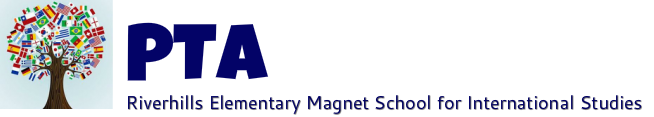 Agenda General Assembly MeetingMarch 5th, 2015 6:30 PMCall meeting to orderAdmin UpdateElections2015-2016 PTA Roster:President: Jamie Malloy Treasurer: Laura KaneSecretary: Heather BrutonVP-Programs:  vacantVP-Membership: vacantVP-Ways & Means: vacantSchool of Excellence UpdateSummer PlanningFinancial ReportVolunteer OpportunitiesTeacher Carwash Friday!5th Grade Banquet – need volunteers for setupUpcoming eventsMay 7 – iMOM BreakfastJune 4 – 5th Grade BanquetYearbook Update